INTERACTIVE DISPLAY FORM        Please complete the above information and return it to me, together with a copy of your        Insurance Certificate via email on chapin@bstreetsmart.org.COMPANYKEY CONTACT NAME:KEY CONTACT PHONE:BUSINESS:KEY CONTACT PHONE:MOBILE:  KEY CONTACT EMAIL:BRIEF DESCRIPTION OF YOUR INTERACTIVE DISPLAY(S):DO YOU REQUIRE DISPLAY BOARDS?YES                                  NO  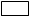 DO YOU REQUIRE DISPLAY BOARDS?If so, how many?DO YOU REQUIRE POWER AT YOUR DISPLAY?YES                         NO  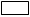 DO YOU REQUIRE TABLES?YES                                  NO  DO YOU REQUIRE TABLES?If so, how many?DO YOU REQUIRE CHAIRS?YES                                  NO  DO YOU REQUIRE CHAIRS?If so, how many?HOW MUCH SPACE/AREA DO YOU REQUIRE?ARE YOU DISPLAYING A CAR?YES                         NO  DO YOU REQUIRE WIFI OR ANY AUDIO VISUAL REQUIREMENTS? (paid for by yourself)YES                         NO  WILL BE YOU HANDING OUT A TEACHERS PACK OF INFORMATION?YES                         NO  WILL YOU BE OFFERING A ‘GIVEAWAY’ TO THE STUDENTS?  (Please note:  no giveaways of a projectile nature are permitted, e.g. CDs, Balloons etc)YES                         NO  WILL YOU BE DELIVERING ANYTHING TO THE QUDOS BANK ARENA PRIOR TO BUMP IN?YES                         NO  INSURANCE:Please note: A copy of your Certificate of Currency (Public Liability insurance certificate) must accompany this form.